Grand Prize is ANA Air Ticket (Business Class) NY to TOKYO We would like to celebrate our 29th JAA Charity Golf Tournament on Monday, October 16, 2023 at New York Country Club, 103 Brick Church Road, New Hempstead, NY 10977, Tel 845-362-5800. We will have $10,000 Hole in One Awards at four holes, and it will be a shotgun tournament by the New Peoria System. All golfers will tee off simultaneously.Entry fee is $270/pp ($100 of which is tax deductible). Your fee includes breakfast and buffet lunch plus green fees & cart. The deadline for entry is Oct. 2, 2023. MAKE AN ONLINE DONATION AND PAYMENT at   https://jaany.org/donate-new/Bottom of FormItinerary for the day7:30am-8:30am	Golfers Arrival at Golf Course (Please be on time)                                          served breakfast 8:30am-9:00am	Orientation9:00am	Play Begins by Shotgun2:00pm – 5:00pm	Buffet Lunch & Awarding of PrizesExcept for severe rain, tournament will remain open      ●　Soft Spikes RequiredIf you have any question, please contact JAA (212) 840-6942 or info@jaany.orgEntry Form *******************************************************Yes, I/we wish to make entry 29th JAA Charity Golf Tournament     Entry Fee: $270.00/pp: Enclosed is $______________for _____________person(s)No, I/we cannot attend, but I/we would like to contribute $______________.I would like to donate prize(s) for raffle/ prizes __________________________.Name: _____________________________________in Kanji (if applicable)______________________Company:___________________________________________________________________________Address: ___________________________________________________ Apt/Suite_________________City: ______________________________        State: __________           Zip Code:________________TEL:_____________________________________ E-mail:____________________________________Please make check(s) payable to the Japanese American Association of New York, Inc. and mail to 49 West 45th Street, 5th Floor, New York, NY 10036 by Oct. 2, 2023.  Entry fee will not be refundable after Oct. 2, 2023.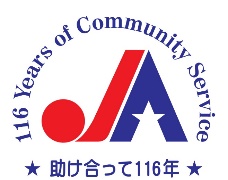 